Класс Вид функциональной грамотностиНаименование раздела, при изучении которого используется заданиеСодержание (печатный вариант задания или активная ссылка для перехода на конкретное задание)2Математическая грамотность. Математика. Числа от 1 до 100. Сложение и вычитание В классе проходили соревнования по бегу на 100 м. Выбери оборудование, которое больше всего подходит для определения победителя. Запиши номера одного или нескольких выбранных ответов.1) рулетка2) линейка3) песочные часы4) математические бусы5) цифровой секундомер6) часы с секундной стрелкой7) математические кораблики       2. Расставь по порядку действия алгоритма «Пришивание пуговицы». Запиши ответ.1) сделать узелок на конце нитки2) пришить пуговицу3) взять пуговицу4) взять иголку5) вдеть нитку в иголку      3. Определи правильный порядок указанных в таблице предметов. транспорт, здание, животноетранспорт, здание, приборздание, прибор, транспорт4. Найди все верные соответствия. 1) весы   -    масса2) спидометр  -  время3) линейка      -    объём4) флюгер   -   направление ветра5) рулетка    -    расстояние5. Второклассники пошли на экскурсию в лес. Они решили измерить расстояние от камня до дерева. Выбери номера того оборудования, которое они выберут для измерения.1)  линейка                          3)  рулетка2)  весы                                4)  компас6. Рассмотри примеры.1)  8 + 2 + 9 + 1                           3) 40 – 1 – 9   2) 30 + 20 + 10                             4) 20 + 9 + 1Найди верные утверждения1) В примере  4) слагаемые следуют в порядке убывания2) В примерах 1) и 3) нужно выполнить одинаковые действия3) В записи примеров 1) и 2) одинаковое количество действий4) Примеры 3)  и  4) имеют одинаковые ответыОтветы.5),  6)4),  5), 1),  3), 2)2)1),  4),  5)1),  3)1),  4)2Читательская грамотность Литературное чтение. Литературные сказки. Прочитайте текст ЖуравльРадостно слышать весною крики журавлей в небе. Прилет журавлей обещает близкое тепло. Любит этих птиц наш народ. Много сказок и песен сложил он о журавлях.Журавль очень высок на ногах. У него большие крылья и длинные перья. Клюв журавля крепкий и острый.Гнездо журавль вьет прямо в ямке на поле. На сухую траву журавлиха кладет два крупных яйца. Молодых журавлят родители уводят в кусты или в камыши.Раненый журавль бросается на спину и бьет собаку ногами и клювом. Один охотник потерял глаз, когда хотел схватить раненого журавля.Теперь охота на журавлей в нашей стране запрещена. (95 слов.)(По С. Аксакову.)1).Определи и запиши тему текста___________________________________2). Запиши основную мысль текста__________________________________ __________________________________________________________________Ответьте на вопросы3). Что обещает прилёт журавлей? Подчеркни:А) Раннюю весну;Б) Позднюю осень;В) Скорый дождь;Г) Близкое тепло.4). Из пар слов подчеркни то, что соответствует тексту:       А) Много (былин и легенд, сказок и песен) сложили о журавлях;     Б) Журавлиха кладет (два, три) крупных яйца; В) Гнездо журавль вьет (в ямке на поле, на дереве); Г) Молодых журавлят уводят (в лес, в камыши);5). Подчеркни в тексте описание  внешнего вида журавля.6). Чем опасен раненый журавль?______________________________________________________________________________________________________2Естественно-научная грамотностьОкружающий мир.Животный мир.2 классПрочитай текст.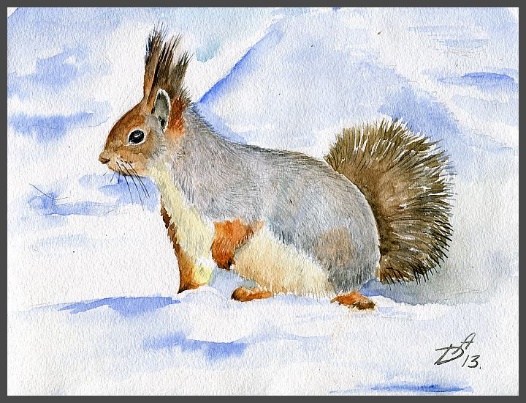 «Беличья память»Сегодня, разглядывая на снегу следы зверушек и птиц, вот что я по этим следам прочитал: белка пробилась сквозь снег в мох, достала там с осени спрятанные два ореха, тут же их съела — я скорлупки нашёл. Потом отбежала десяток метров, опять нырнула, опять оставила на снегу скорлупу и через несколько метров сделала третью полазку.Что за чудо? Можно подумать, что она чуяла запах ореха через толстый слой снега и льда. Значит, помнила с осени о своих орехах и точное расстояние между ними.Но самое удивительное — она не могла отмеривать, как мы, сантиметры, а прямо на глаз с точностью определяла, ныряла и доставала. Ну как было не позавидовать беличьей памяти и смекалке! М. Пришвин1. К какой группе животных относится белка? Выбери правильный ответ.А. Птицы В. ЗвериБ. Насекомые Г. Рыбы2. Какое жилище себе строит белка? Выбери правильный ответА. гнездо в дупле Б. берлога В. нора3. Допиши название.Насекомые: жук, …Птицы: сорока, …4. Что любит белочка? Выбери правильный ответ.А. насекомых Б. хлеб В. орехи Г. грибы Д. мясо5. За неделю белка может съесть 10 орехов и 5 грибов, а ягод столько, сколько орехов и грибов вместе. Сколько ягод может съесть белка за неделю?Ответ:______________________________________________________________________________________________________________6. Вес обыкновенной белки может достигать 1000 граммов. Сколько это килограммов. Запиши.Ответ:____________________________________________________7. На месте пропуска вставь нужно число. Найди его в тексте про белочку. Реши получившуюся задачу.Потом отбежала _____ метров, опять нырнула, опять оставила на снегу скорлупу и через 10 метров сделала третью полазку. На каком расстоянии белка сделала третью полазку?Ответ: _______________ м.Чем восхищается автор в рассказе? Найдите ответы в тексте и запишите. ______________________________________________________________________________________________________________________________________________________________________________________________________________________________________________________________Подумайте, какая основная мысль текста. Выберите подходящую пословицу.Семь раз отмерь, один раз отрежь.Без труда не вынешь и рыбку из пруда.Готовь сани летом, а телегу зимой.2Читательская грамотность. Русский язык.Звуки и буквы.Твой младший брат написал сочинение «Как я провёл зимние каникулы». Когда ты прочитал его, то обнаружил, что брат не знает, как обозначаются «комнаты» в разных учреждениях. В зимние каникулы мы с бабушкой ездили в   город Одесса. В поезде в  комнате(1) с нами ехал военный. В Одессе в гостинице мы поселились в комнату(2) 45. Бабушка меня водила в музей. Там в комнате(3) древних животных я видел скелет динозавра. Из всех развлечений мне понравилась прогулка на теплоходе. Там у нас была комната(4) на верхней палубе. Из Одессы я привёз много фотографий и хочу сделать фотовыставку в нашей комнате(5) в школе.  Вопрос А: Помоги брату заменить выделенные слова на предложенные. А. кабинет                Б. купе	В. каюта       Г. зал        Д. номерЗапиши во вторую строку таблицы буквы подходящих слов-синонимов.Вопрос Б: Какое слово будет находиться в орфографическом словаре последним из предложенных слов? Обведи букву правильного ответа.А. кабинет            Б. купе	    В. каюта	Г. зал	 Д. номер